01-430 АЦ-10-100 (53228) ПМ-581 пожарная автоцистерна пенного тушения на шасси КамАЗ-53228 6х6 ёмкостью для воды 10 м3, пенобак 0.6 м3, насос ПН-110 до 100 л/сек, боевой расчёт 3, полный вес 24 тн, КамАЗ-740.31 240 лс, 80 км/час, штучно, ОАО "Пожтехника" г. Торжок 2000-е г.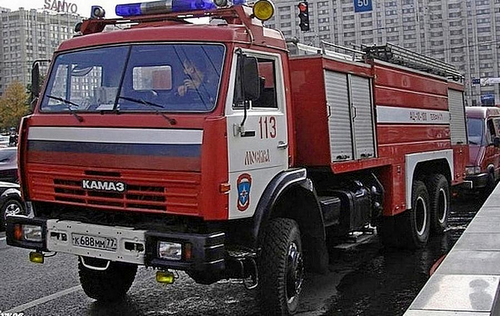 Предположу, что фото прототипа работа уважаемого И. Жукова, спасибо ему за все труды. Если нет, то спасибо и автору этих фото. Изготовитель: ОАО «Пожтехника» г. Торжок, ТУ 4854-267-21352393-2001. Дата начала действия 21 августа 2001. Предшественник: Автоцистерна объектовая АЦ-9,4-60 (53228). Краткая характеристика: боевой расчет - 3 чел., вода - 9400 л., пенообразователь - 600 л., насос - ПН-60Б (ПН-110), лафетный ствол - ЛС-С60У (ЛСД-100), набамперный лафетный ствол - 4 ствола СВП, габаритные размеры: 9600х2500х3500 мм, полная масса - 24.000 т., максимальная скорость - 90 км/ч.Предназначены для тушения крупных пожаров на предприятиях химической, нефтяной, газовой и нефтеперерабатывающей промышленности и служащей для: -доставки к месту пожара боевого расчета, пожарно-технического вооружения и запаса огнетушащих веществ; -подачи в очаг воды или цистерны, открытого водоема или гидранта через ручные и стационарный лафетный стволы; -подачи в очаг воздушно-механической пены с забором пенообразователя из штатного пенобака или посторонней емкости. Автомобиль может использоваться как самостоятельная боевая единица, а также во взаимодействии с основными пожарными автомобилями. Автомобиль рассчитан на эксплуатацию в районах с умеренным климатом при температуре окружающего воздуха от минус 40 до плюс 40°С.Автомобиль состоит из следующих основных частей:шассинасосной установки с приводомсистемы управлениядвухсекционной цистерны для пенообразователябака для водыводопенных коммуникацийкузовалафетного стволаэлектрооборудованиякомплекта пожарно-технического вооруженияАвтомобиль оборудован сигнально-громкоговорящей установкой «Патриот-3 М-104», либо другого типа аналогичного класса. На крыше кузова установлен лафетный ствол. Основная работа автомобиля заключается в том, чтобы с помощью имеющегося оборудования и принадлежностей подавать в очаг пожара воздушно механическую пену до полной ликвидации возгорания. Привод пожарного насоса осуществляется от двигателя автомобиля через коробку отбора мощности, редуктор и карданную передачу. Первоначальное заполнение всасывающей линии и насоса при заборе воды из водоема осуществляется электрическим вакуумным насосом.ПТВ на автомобиле размещено на крыше кузова и в отсеках. ПТВ надежно закреплено специальными механизмами, зажимами и другими элементами крепления. Размещено ПТВ с учетом удобного доступа и быстрого съема оборудования.Основные технические характеристикиКомплектация: КамАЗ-53228 – крупнотоннажное шасси с колесной формулой 6х6. Данная модель получила кабину в нескольких вариантах исполнения (с высокой или низкой крышей/со спальным или без спального места), а также традиционный дизайн, не выделяющийся на фоне других грузовиков марки КамАЗ. Таким образом, шасси КамАЗ-53228, в зависимости от типа комплектации, может использоваться для любых хозяйственных целей (в том числе и для дальних грузоперевозок). Шасси КамАЗ-53228 представлено тремя вариантами длины колесной базы: стандартная — 3340 мм, средняя – 3690 мм и увеличенная – 4100 мм. Во всех случаях длина переднего свеса составляет 1420 мм, а заднего – 1320 мм. Габаритная длина, в зависимости от исполнения, равна: 7415 мм, 8300 мм или 8900 мм. Габаритная высота грузовика – 3310 мм. размеры шасси КамАЗ-53228 Снаряженная масса шасси КамАЗ-53228 в зависимости от длины колесной базы варьируется в пределах от 8320 до 8700 кг. Соответственно грузоподъемность шасси равна 16030, 16070 или 15650 кг. Полная масса не превышает 24500 кг, при этом максимально допустимая нагрузка на переднюю ось не должна превышать 6000 кг, а на заднюю тележку – 18500 кг. Шасси КамАЗ-53228 комплектуется 8-цилиндровым V-образным дизельным силовым агрегатом 740.31-240, снабженным системой турбонаддува с промежуточным охлаждением наддувочного воздуха. Рабочий объем данного мотора составляет 10,85 литра, а его номинальная мощность заявлена производителем на уровне 240 л.с. Максимальная полезная мощность двигателя равна 225 л.с., достигаемым при 2200 об/минуту, ну а пик крутящего момента приходится на отметку 912 Нм, развиваемых при 1100 – 1500 об/минуту, что позволяет разгонять груженый КамАЗ-53228 до минимум 80 км/час на дороге с твердым покрытием. Агрегируется единственный доступный для шасси турбодизель с 10-ступенчатой «механикой» с дистанционным механическим управлением. С двигателем КПП соединяется посредством сухого двухдискового фрикционного сцепления, имеющего гидравлический привод с пневмоусилителем. Кроме того, КамАЗ-53228 снабжен 2-скоростной раздаточной коробкой с блокируемым межосевым дифференциалом и пневматическим управлением. Шасси имеет раму с усиленными лонжеронами, рессорную подвеску и снабжается стандартными барабанными тормозными механизмами с пневматическим приводом. При этом отметим, что диаметр тормозных барабанов составляет 400 мм, ширина накладок тормозных колодок не превышает 140 мм, а совокупная рабочая площадь накладок равна 6300 см². Внешний габаритный радиус поворота – 11,3 метра. В зависимости от комплектации, этот автомобиль оборудуется запасным колесом, одним или двумя топливными баками в нескольких вариациях, двумя аккумуляторными батареями по 190 А*ч каждая и 28-вольтовым генератором мощностью 2000 Вт. В оснащение некоторых комплектаций также входит коробка отбора мощности.ХарактеристикиШассиКамАЗ-53228 (6x6)Тип двигателядизельныйМощность двигателя КВт, (л.с.)176 (240)Максимальная скорость движения с полной нагрузкой, км/ч80Число мест для боевого расчета (включая место водителя), чел.3Вместимость цистерны для воды, л10000Вместимость бака для пенообразователя, л600Насос пожарныйПН-110Расположение насосазаднееПроизводительность насоса в номинальном режиме, л.с100Наибольшая геометрическая высота всасывания, м7,5Напор, создаваемый пожарным насосом в номинальном режиме, м100Диаметр всасывающего патрубка, мм125Диаметр/количество напорных патрубков, мм/шт.80/2Расход лафетного ствола, л/с60Масса полная, кг24000Габаритные размеры, мм9600x2500x3500НаименованиеКоличествоСпециальный инструмент и принадлежности, запасные части шасси1 к-тБоты диэлектрические2 парыПерчатки диэлектрические2 парыКовер диэлектрический1Ножницы диэлектрические1Костюм теплоотражательный ТОК-2003 к-таСапоги резиновые3 парыВодосборник ВС-1251Генератор ГПС-6006Генератор ГПС-20002Головки рукавные переходные ГП 70х502Головки рукавные переходные ГП 80х502Головки рукавные переходные ГП 80х702Ключ 802Ключ 1502Зажим рукавный4Колонка КП1Крюк для открывания крышек гидранта1Мосток рукавный2Огнетушитель ОП-52Разветвление РТ-701Рукав всасывающий д.125, длиной 4м2Рукав напорно-всасывающий В-2-75-10 длиной 4м2Рукав напорно-всасывающий д.51, длиной 20м (армтекс)4Рукав напорно-всасывающий д.66, длиной 20м (армтекс)8Рукав напорно-всасывающий д.77, длиной 20м (латекс)12Рукав напорно-всасывающий д.77, длиной 4м (латекс)3Рука КЩ-1-32-3 длиной 20м1Сетка всасывающая ВС-1251Ствол универсальный ОРТ-50 с пеногенератором2Пеноподъемник2Переносной пеносмеситель ПС-22Кувалда кузнечная массой 5 кг1Лом тяжелый ЛПТ1Лом с шаровой головкой1Лопата штыковая1Ножовка столярная1Топор плотницкий1Фонарь электрический с зарядным устройством типа ФОс-32Медицинская аптечка для оснащения транспортных средств1Буксирный трос1Знак аварийной остановки1Канистра для воды емкостью 5л1Канистра для топлива емкостью 20л1Колодка противооткатная2 Весовые параметры и нагрузки Весовые параметры и нагрузкиСнаряженная масса а/м, кг8320 / *8280 / **8700- нагрузка на передний мост, кг4185 / *4160 / **4370- нагрузка на заднюю тележку, кг4135 / *4120 / **4330Допустимая масса надстройки с грузом, кг16030 / *16070 / **15650Полная масса а/м, кг24500- нагрузка на передний мост, кг6000- нагрузка на заднюю тележку, кг18500ДвигательДвигательМодель740.31-240Тип: дизельный с турбонаддувом, с промежуточным охлаждением наддувочного воздухаТип: дизельный с турбонаддувом, с промежуточным охлаждением наддувочного воздухаМакс. полезная мощность, кВт (л. с.)165 (225)Номинальная мощность, кВт(л.с.)176 (240)при частоте вращения коленчатого вала, об/мин2200Макс. полезный крутящий момент, Нм (кг·см)912 (93)при частоте вращения коленвала, об/мин1100:1500Расположение и число цилиндровV-образное, 8Рабочий объем, л10,85Диаметр цилиндра и ход поршня, мм120/120Степень сжатия16,5ЭлектрооборудованиеЭлектрооборудованиеНапряжение, B24Аккумуляторы, В/А·ч2x12/190Генератор, В/Вт28/2000СцеплениеСцеплениеТипфрикционное, сухое, двухдисковоеПриводгидравлический с пневмоусилителемСистема питанияСистема питанияВместимость топливных баков, л***210 или 350 + 210 или 170+125 или 170Коробка передачКоробка передачТипмеханическая, 10-ступенчатаяУправлениемеханическое, дистанционноеПередаточные числа на передачахПередаточные числа на передачахРаздаточная коробкаРаздаточная коробкаТип: механическая, 2-ступенчатая с блокируемым межосевым дифференциаломТип: механическая, 2-ступенчатая с блокируемым межосевым дифференциаломУправлениепневматическоеПередаточные числаПередаточные числа- первая передача (низшая)1,692- вторая передача (высшая)0,917Главная передачаГлавная передачаПередаточное отношение***6,53 или 5,94 или 7,22ТормозаТормозаПриводпневматическийРазмеры: диаметр барабана, мм400Ширина тормозных накладок, мм140Суммарная площадь тормозных накладок, см26300Колеса и шиныКолеса и шиныТип колесдисковыеТип шинпневматические, камерныеРазмер обода7,5-20 (190-508)Размер шин11,00 R20 (300 R508)КабинаКабинаТип*** над двигателем, с высокой или низкой крышейИсполнение***со спальным или без спального местаХарактеристика а/м полной массой 24500 кгХарактеристика а/м полной массой 24500 кгМакс. скорость, не менее, км/ч80Угол преодолеваемого подъема, не менее, %31Внешний габаритный радиус поворота, м11,3Дополнительное оборудование***Дополнительное оборудование***- коробка отбора мощности (КОМ).- коробка отбора мощности (КОМ).*** В зависимости от комплектации.*** В зависимости от комплектации.